Seattle Soccer Referee Association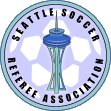 Name: Location of Expense: Date of Expense: Date Form Submitted:Description of Expenses (as detailed/itemized as possible): Amount: Fill out the form to the best of your ability.All reimbursements and expense requests over $100 require this form.Send a copy of this form AND any receipts to the following email addresses:cparker.proust@gmail.comsnokingref@gmail.comcicigoalie@gmail.comIf you are filling out the form ahead of your event/expense, please allow 10 business days for processing and plan accordingly. If your event is association-critical and you do not have enough notice, the 10-day window will be waived.Once your event or expense has occurred, please send all receipts to the above emails.